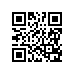 10.07.2017                                                                                               № 6.18.1-01/1007-13О внесении изменения в Порядок делегирования полномочий ректора Национального исследовательского университета «Высшая школа экономики»приказываю:Внести изменение в Порядок делегирования полномочий ректора Национального исследовательского университета «Высшая школа экономики», утверждённый приказом от 27.03.2017 № 6.18.1-01/2703-08, изложив пункт 3.3.3 приложения № 1 «Перечень полномочий, которые осуществляются исключительно ректором НИУ ВШЭ» в следующей редакции:«3.3.3.	трудовые договоры, приказы о приёме на работу, переводе и увольнении деканов факультетов, заместителей первых проректоров и проректоров, заместителей старших директоров и директоров по направлениям деятельности, начальников управлений, заместителей директоров филиалов;».Ректор										Я.И. Кузьминов